	LOW INCOME SENIOR OR LOW-INCOME PERSON WITH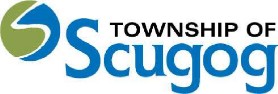 	DISABILITIES TAX ASSISTANCE APPLICATIONApplications must be received by August 31st of the current taxation year to allow time to review and process the eligible rebates before the last property tax installment is due. Please mail or fax application to the Township of Scugog, Tax Department, 181 Perry Street, Port Perry, ON L9L 1A7, Telephone 905-985-7346, Fax 905-985-9914, Email tax@scugog.caApplication Information:Tax Roll # _______________________________    Application Tax Year ___________________Name of Owner _________________________    Date of Birth __________________________Name of Spouse _________________________  Date of Birth __________________________Property Address _________________________________ Postal Code __________________Email ___________________________________ Telephone # __________________________Statement to be Signed by Applicant, please check all appropriate boxes:Low Income Seniors Eligibility Requirements:	I am and/or my spouse is 65 years of age by the date of this application; and	I am in receipt of the Guaranteed Income Supplement(GIS) as provided under Part 	ll of the Old Age Security Act Canada, and have provided a copy of the most	recent GIS eligibility letter from Service Canada generally received in July each 	year; and	I have been continuously assessed as the owner and resided on residential real 	property within the Township of Scugog for a period of not less than one year 	immediately preceding the date of application; and	All registered owners of the property meet the eligibility requirements or are the 	spouse of the owner who is eligible. Properties under other ownerships are not 	eligible for the assistance program; and	I have not claimed a tax credit in respect of any other real property for the year in	which this application is made; and	This property is my principal residence.Low Income Disabled Eligibility Requirements:	            I am and/or my spouse is a person with disabilities and in receipt of benefits             provided under the Ontario Disability Support Program Act ODSPA, and have		provided a copy of the most recent benefits statement for O.D.S.P; and	            I have been continuously assessed as the owner and resided on residential real	            property with the Township of Scugog for a period of not less than one year 	            immediately preceding the date of the application; and	All registered owners of the property meet the eligibility requirements or are the                           spouse of the owner who is eligible. Properties under other ownerships are not	eligible for this assistance program; and	I have not claimed a tax credit in respect of any other real property for the year	in which this application is made; and	This property is my principal residence.By signing this application, I/we acknowledge that I/we have read and understood all conditions and the information on this form and all attachments are true and correct._________________________________                        ________________________________Owner’s Signature	Spouse’s Signature________________________________                          _________________________________Date of Application                                                                   Date of ApplicationPersonal information contained on this form is collected pursuant to the Municipal Freedom of Information and Protection of Privacy Act. This information is collected to complete the Low Income Seniors and/or Persons with Disabilities Tax Assistance Application. Any questions related to the collection of this information should be directed to the Township Clerk, 181 Perry St, Port Perry, ON L9L 1A7, 905-985-7346.   Office Use Only – GIS/ODSP Applicants	        GIS	      ODSP   Owner/Application SIN # ______________________               YES	NO	YES	  	 NO   Spousal Applicant SIN # _______________________	YES	NO	YES	NO   Application Approved     	YES     	             NO              _______________________________                                                                                                           Verified By and Date